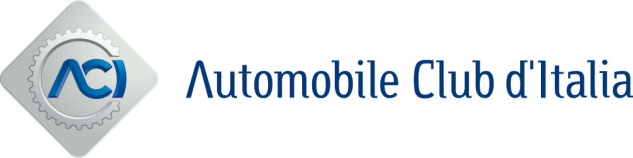 Roma, 26 giugno 2023ACI “AUTORITRATTO 2022”PARCO CIRCOLANTE VECCHIO E INQUINANTE1 AUTO SU 11 (9,3%) HA PIÙ DI 30 ANNISOLO 1 SU 7 (13,9%) È ECOLOGICAELETTRICHE: SOLO 4,3% DEL PARCOREGIONI PIÙ “ANZIANE”:CAMPANIA (17,6%), CALABRIA (15,2%) e SICILIA (13,5%)REGIONI PIÙ “VERDI”:MARCHE (23,7%), EMILIA ROMAGNA (23%), VALLE D’AOSTA (20,7%) e UMBRIA (17,9%)Troppo vecchio e troppo inquinante il parco circolante del nostro Paese: addirittura 3 milioni e 700 mila auto – il 9,3% del totale – sono state immatricolate prima del 1993. Per la maggior parte si tratta di Euro 0 che contano, ormai, almeno 30 anni di età!Campania (17,6%), Calabria (15,2%) e Sicilia (13,5%), le regioni più “anziane”. Valle D’Aosta (2,3%), Trentino Alto Adige (2,6%, entrambe in virtù dell’alta percentuale di autovetture immatricolate ad uso noleggio) e Veneto (5,8%), le più “giovani”.Sono questi alcuni dei dati più interessanti che emergono dalla lettura di “Autoritratto 2022” - la pubblicazione statistica dell’ACI, che fotografa il parco veicolare di Regioni, Province e Comuni al 31 dicembre 2022 - da oggi online su http://www.aci.it/laci/studi-e-ricerche/dati-e-statistiche/autoritratto.html.SOLO 1 AUTO SU 7 (13,9%) È ECOLOGICAAncora troppo poche le auto ecologiche, gpl: 2.900.799, il 7,2% del parco auto; metano: 971.583 (2,4%), ibride: 1.556.620 (3,9%), elettriche 158.131 (0,4%)], che, complessivamente, rappresentano il 13,9% circa del totale, contro il 12,4% del 2021. In valori percentuali, rispetto al totale del circolante, Marche ed Emilia Romagna risultano le regioni più “verdi” (rispettivamente, 23,7% e 23%), seguite dalla Valle D’Aosta (20,7%) e dall’Umbria (17,9%). Le regioni meno “ecologiche” sono, invece, Sardegna (4,7%) e Calabria (5,6%).In valori assoluti è la Lombardia la regione con il più alto numero di auto ecologiche (800mila). Seguono Emilia Romagna (680mila) e Lazio (590mila). In coda Molise (24mila) e Basilicata (34mila).ELETTRICHE: +49% NELL’ULTIMO ANNO, RAPPRESENTANO SOLO IL 4,3% DEL PARCO CIRCOLANTEDecisamente rilevante, almeno in termini percentuali, (in valori assoluti, solo il 4,3% del parco), l’aumento delle auto ad alimentazione elettrica (elettriche, ibrido benzina e ibrido gasolio): in media, a livello nazionale, l’incremento tra 2021 e 2022 è stato del 49%, con picchi del 158% in Valle D’Aosta e del 72% in Trentino (dove risultano iscritte molte auto uso noleggio: in queste regioni, infatti, vi sono sedi legali di importanti Società del settore) e del 64% in Toscana.